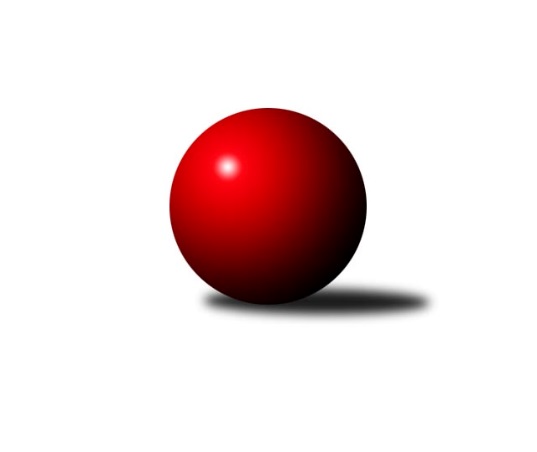 Č.20Ročník 2021/2022	19.3.2022       V boji o postup tak i sestup se nic závratného neodehrálo, „favorité“ vítězí či v opačném případě prohrávají. Doba zúčtování však přichází a začne být celkem „horko“ na obou pólech tabulky družstev v nadcházejících 14 dnech, 2.4.2022 bude tabulka družstev úplná a bude scházet sehrát již pouze závěrečné kolo o týden později.       Podstatně lépe na tom jsou v rámci postupu do 2. KLM Prušánky, hrají ze čtyř utkání hned tři na domácí dráze, jejich „protivník“ z Dačic B to má přesně naopak.       Sestupová pozice je jasná pro družstvo z Husovic, druhá pozice je v očekávání a vše se může rozhodnout v předposledním kole a po odehrání všech odložených utkání.Nejlepšího výkonu v tomto kole: 3519 dosáhlo družstvo: TJ Centropen Dačice BNejlepší výkon utkání: 631 - Pavel Kabelka, TJ Centropen Dačice B3. KLM D 2021/2022Výsledky 20. kolaSouhrnný přehled výsledků:TJ Sokol Mistřín 	- TJ Sokol Šanov 	8:0	3496:3326	18.0:6.0	19.3.TJ Start Jihlava 	- SK Podlužan Prušánky 	2:6	3188:3395	8.5:15.5	19.3.TJ Loko. Č. Budějovice 	- TJ Lokomotiva Valtice  	3:5	3061:3104	10.0:14.0	19.3.TJ Sokol Machová 	- TJ Sokol Husovice C	5:3	3321:3297	13.0:11.0	19.3.KK Slavoj Žirovnice 	- TJ Sokol Slavonice	6:2	3201:3070	15.5:8.5	19.3.TJ Centropen Dačice B	- TJ Centropen Dačice C	8:0	3519:3196	18.0:6.0	19.3.Tabulka družstev:	1.	SK Podlužan Prušánky	18	15	0	3	103.0 : 41.0 	261.0 : 171.0 	 3356	30	2.	TJ Centropen Dačice B	18	14	0	4	107.0 : 37.0 	259.5 : 172.5 	 3272	28	3.	TJ Sokol Slavonice	19	12	1	6	88.0 : 64.0 	243.5 : 212.5 	 3247	25	4.	TJ Sokol Mistřín	20	12	0	8	92.0 : 68.0 	252.5 : 227.5 	 3239	24	5.	TJ Sokol Šanov	19	10	2	7	81.5 : 70.5 	223.0 : 233.0 	 3267	22	6.	TJ Loko.České Budějovice	19	10	2	7	78.5 : 73.5 	231.5 : 224.5 	 3262	22	7.	TJ Lokomotiva Valtice 	20	9	2	9	76.0 : 84.0 	243.5 : 236.5 	 3271	20	8.	KK Slavoj Žirovnice	20	9	0	11	73.0 : 87.0 	226.0 : 254.0 	 3205	18	9.	TJ Start Jihlava	20	6	3	11	64.0 : 96.0 	211.5 : 268.5 	 3209	15	10.	TJ Sokol Machová	19	6	0	13	64.0 : 88.0 	220.5 : 235.5 	 3184	12	11.	TJ Centropen Dačice C	20	5	1	14	55.0 : 105.0 	210.0 : 270.0 	 3204	11	12.	TJ Sokol Husovice C	20	2	1	17	46.0 : 114.0 	201.5 : 278.5 	 3186	5Podrobné výsledky kola:	 TJ Sokol Mistřín 	3496	8:0	3326	TJ Sokol Šanov 	Radek Blaha	142 	 148 	 145 	134	569 	 2:2 	 558 	 147	142 	 148	121	Jaroslav Klimentík	Josef Blaha	147 	 136 	 158 	162	603 	 4:0 	 534 	 144	122 	 134	134	Milan Volf	Radim Pešl	143 	 150 	 140 	151	584 	 3:1 	 545 	 132	128 	 147	138	Tomáš Červenka	Martin Fiala	128 	 136 	 153 	149	566 	 2:2 	 553 	 138	142 	 127	146	Aleš Procházka	Roman Macek	149 	 130 	 150 	160	589 	 4:0 	 537 	 146	127 	 135	129	Jan Zifčák ml.	Marek Ingr *1	139 	 132 	 160 	154	585 	 3:1 	 599 	 130	160 	 157	152	Jiří Konvalinkarozhodčí: Zbyněk Bábíček
střídání: *1 od 26. hodu Petr ValášekNejlepší výkon utkání: 603 - Josef Blaha	 TJ Start Jihlava 	3188	2:6	3395	SK Podlužan Prušánky 	Petr Votava	136 	 130 	 130 	116	512 	 1:3 	 565 	 132	148 	 146	139	Jan Zálešák	Zdeněk Švehlík	167 	 132 	 108 	127	534 	 1:3 	 575 	 128	138 	 132	177	Martin Procházka	Sebastián Zavřel	131 	 139 	 119 	128	517 	 1:3 	 545 	 134	121 	 141	149	Martin Tesařík	Martin Votava	141 	 139 	 133 	137	550 	 2:2 	 533 	 142	141 	 125	125	Vojtěch Novák	Jiří Vlach *1	110 	 149 	 136 	146	541 	 2.5:1.5 	 576 	 148	149 	 135	144	Zdeněk Zálešák	Petr Hlaváček	141 	 120 	 131 	142	534 	 1:3 	 601 	 139	156 	 156	150	Lukáš Hlavinkarozhodčí: Čopák Jakub
střídání: *1 od 31. hodu Roman DoležalNejlepší výkon utkání: 601 - Lukáš Hlavinka	 TJ Loko.České Budějovice 	3061	3:5	3104	TJ Lokomotiva Valtice  	Martin Voltr	124 	 129 	 126 	137	516 	 3:1 	 499 	 122	143 	 114	120	Jan Herzán	Václav Klojda ml.	121 	 139 	 134 	126	520 	 2:2 	 539 	 158	118 	 144	119	František Herůfek ml.	Jaroslav Mihál	130 	 119 	 117 	156	522 	 2:2 	 496 	 120	123 	 126	127	Robert Herůfek	Michal Takács	124 	 111 	 117 	137	489 	 3:1 	 473 	 118	103 	 123	129	Josef Vařák	Lukáš Klojda	125 	 119 	 137 	128	509 	 0:4 	 544 	 137	136 	 140	131	David Stára	Pavel Černý *1	128 	 120 	 125 	132	505 	 0:4 	 553 	 150	140 	 130	133	Jan Vařákrozhodčí: Jiří Bláha
střídání: *1 od 60. hodu Jiří DoudaNejlepší výkon utkání: 553 - Jan Vařák	 TJ Sokol Machová 	3321	5:3	3297	TJ Sokol Husovice C	Vlastimil Brázdil	142 	 134 	 125 	133	534 	 3:1 	 535 	 141	125 	 139	130	Radim Kozumplík	Jiří Fryštacký	125 	 133 	 125 	141	524 	 2:2 	 526 	 134	130 	 128	134	Tomáš Válka	Michal Laga	162 	 145 	 156 	149	612 	 4:0 	 527 	 118	133 	 146	130	Jakub Haresta	Bohuslav Husek	163 	 149 	 140 	129	581 	 3:1 	 572 	 159	135 	 133	145	Martin Gabrhel	Milan Dovrtěl	128 	 146 	 121 	149	544 	 1:3 	 543 	 140	127 	 126	150	Radim Meluzín	Roman Hrančík	132 	 128 	 131 	135	526 	 0:4 	 594 	 173	143 	 142	136	Michal Šimekrozhodčí: Michael Divílek st.Nejlepší výkon utkání: 612 - Michal Laga	 KK Slavoj Žirovnice 	3201	6:2	3070	TJ Sokol Slavonice	Patrik Solař	126 	 131 	 142 	127	526 	 3:1 	 511 	 134	125 	 129	123	Miroslav Kadrnoška	František Jakoubek	137 	 132 	 121 	132	522 	 3:1 	 508 	 125	128 	 138	117	David Drobilič	David Švéda	143 	 133 	 141 	134	551 	 4:0 	 489 	 111	114 	 131	133	Zdeněk Holub *1	František Kožich	139 	 112 	 133 	139	523 	 1:3 	 520 	 148	113 	 134	125	Pavel Blažek	Miroslav Čekal	133 	 120 	 151 	149	553 	 3:1 	 514 	 132	140 	 115	127	Jiří Matoušek	Libor Kočovský	129 	 132 	 124 	141	526 	 1.5:2.5 	 528 	 138	132 	 127	131	Michal Dostálrozhodčí: Kejval Petr
střídání: *1 od 37. hodu Jiří SvobodaNejlepší výkon utkání: 553 - Miroslav Čekal	 TJ Centropen Dačice B	3519	8:0	3196	TJ Centropen Dačice C	Pavel Kabelka	175 	 163 	 138 	155	631 	 3:1 	 531 	 127	135 	 150	119	Karel Fabeš	Karel Novák	149 	 131 	 147 	152	579 	 3:1 	 558 	 124	161 	 140	133	Karel Kunc	Tomáš Bártů	129 	 144 	 136 	149	558 	 3:1 	 524 	 126	136 	 138	124	Jan Kubeš	Petr Janák	163 	 131 	 138 	137	569 	 2:2 	 549 	 127	128 	 154	140	Petr Bína	Lukáš Prkna	159 	 124 	 155 	151	589 	 3:1 	 557 	 153	152 	 118	134	Dušan Rodek	Milan Kabelka	148 	 140 	 157 	148	593 	 4:0 	 477 	 127	119 	 106	125	Vítězslav Stuchlíkrozhodčí: Aneta KameníkováNejlepší výkon utkání: 631 - Pavel KabelkaPořadí jednotlivců:	jméno hráče	družstvo	celkem	plné	dorážka	chyby	poměr kuž.	Maximum	1.	Jan Vařák 	TJ Lokomotiva Valtice  	593.21	385.4	207.8	2.1	7/9	(641)	2.	Lukáš Hlavinka 	SK Podlužan Prušánky 	585.35	373.8	211.6	1.5	9/10	(638)	3.	Jiří Konvalinka 	TJ Sokol Šanov 	573.34	372.8	200.5	3.6	7/10	(633)	4.	Jan Zálešák 	SK Podlužan Prušánky 	564.46	377.9	186.5	2.7	7/10	(645)	5.	Michal Laga 	TJ Sokol Machová 	562.90	374.1	188.8	3.9	11/11	(612)	6.	Martin Procházka 	SK Podlužan Prušánky 	562.86	374.3	188.5	3.9	10/10	(662)	7.	Petr Mika 	TJ Sokol Šanov 	562.80	369.4	193.4	3.8	8/10	(600)	8.	Martin Tesařík 	SK Podlužan Prušánky 	562.57	379.6	182.9	4.4	9/10	(648)	9.	Pavel Kabelka 	TJ Centropen Dačice B	562.49	371.6	190.9	2.4	7/8	(631)	10.	František Jakoubek 	KK Slavoj Žirovnice 	559.98	374.4	185.6	6.0	8/9	(648)	11.	Roman Hrančík 	TJ Sokol Machová 	558.94	372.8	186.1	3.0	11/11	(603)	12.	Stanislav Esterka 	SK Podlužan Prušánky 	558.57	368.8	189.7	4.3	7/10	(605)	13.	Zdeněk Zálešák 	SK Podlužan Prušánky 	557.89	372.0	185.9	4.1	9/10	(647)	14.	Václav Klojda  ml.	TJ Loko.České Budějovice 	556.84	371.8	185.0	5.2	10/10	(601)	15.	Zdeněk Musil 	TJ Lokomotiva Valtice  	556.44	371.7	184.8	5.1	8/9	(612)	16.	Patrik Solař 	KK Slavoj Žirovnice 	555.83	375.4	180.5	4.2	7/9	(603)	17.	Dušan Rodek 	TJ Centropen Dačice C	555.27	374.7	180.5	5.9	8/10	(575)	18.	Radim Pešl 	TJ Sokol Mistřín 	551.79	370.2	181.6	3.8	10/10	(589)	19.	Pavel Blažek 	TJ Sokol Slavonice	551.24	372.9	178.3	4.3	9/9	(600)	20.	Martin Voltr 	TJ Loko.České Budějovice 	550.09	371.3	178.8	5.3	9/10	(602)	21.	Jiří Svoboda 	TJ Sokol Slavonice	549.69	371.3	178.4	6.9	7/9	(582)	22.	Martin Fiala 	TJ Sokol Mistřín 	549.54	368.8	180.8	5.7	8/10	(616)	23.	Tomáš Červenka 	TJ Sokol Šanov 	547.21	365.4	181.8	4.1	9/10	(582)	24.	Tomáš Bártů 	TJ Centropen Dačice B	547.07	361.0	186.1	2.6	6/8	(592)	25.	Petr Janák 	TJ Centropen Dačice B	546.38	368.7	177.7	2.4	8/8	(587)	26.	Marek Ingr 	TJ Sokol Mistřín 	545.90	368.9	177.0	4.7	9/10	(586)	27.	Jakub Haresta 	TJ Sokol Husovice C	544.90	372.4	172.5	6.3	10/10	(608)	28.	Pavel Černý 	TJ Loko.České Budějovice 	544.84	370.8	174.0	6.9	10/10	(656)	29.	Jiří Matoušek 	TJ Sokol Slavonice	544.59	368.3	176.3	5.8	8/9	(578)	30.	Michal Dostál 	TJ Sokol Slavonice	544.03	360.8	183.3	4.3	7/9	(580)	31.	Jiří Vlach 	TJ Start Jihlava 	543.94	365.0	178.9	6.6	8/10	(608)	32.	František Herůfek  ml.	TJ Lokomotiva Valtice  	542.88	368.1	174.8	6.8	9/9	(598)	33.	Petr Votava 	TJ Start Jihlava 	542.35	363.7	178.6	3.9	9/10	(594)	34.	Karel Kunc 	TJ Centropen Dačice B	541.61	367.4	174.2	6.9	6/8	(563)	35.	Jan Zifčák  ml.	TJ Sokol Šanov 	539.49	365.9	173.6	5.8	10/10	(589)	36.	Lukáš Klojda 	TJ Loko.České Budějovice 	539.33	365.7	173.7	6.7	8/10	(582)	37.	Miroslav Kadrnoška 	TJ Sokol Slavonice	538.78	358.6	180.2	5.1	7/9	(583)	38.	Milan Kabelka 	TJ Centropen Dačice B	538.24	362.8	175.5	6.0	7/8	(610)	39.	Jan Herzán 	TJ Lokomotiva Valtice  	538.15	367.3	170.8	6.8	9/9	(571)	40.	Vlastimil Brázdil 	TJ Sokol Machová 	537.62	363.6	174.0	5.8	9/11	(584)	41.	Jaroslav Mihál 	TJ Loko.České Budějovice 	537.62	362.4	175.3	4.0	10/10	(600)	42.	Milan Volf 	TJ Sokol Šanov 	537.43	368.6	168.8	5.7	9/10	(607)	43.	Karel Fabeš 	TJ Centropen Dačice C	537.25	366.2	171.0	7.3	9/10	(568)	44.	Libor Kočovský 	KK Slavoj Žirovnice 	536.72	368.8	168.0	6.2	9/9	(601)	45.	Roman Doležal 	TJ Start Jihlava 	536.51	363.2	173.3	5.1	10/10	(587)	46.	Martin Votava 	TJ Start Jihlava 	536.13	362.9	173.3	4.5	9/10	(569)	47.	Lukáš Prkna 	TJ Centropen Dačice B	535.29	366.3	169.0	5.8	7/8	(589)	48.	Martin Gabrhel 	TJ Sokol Husovice C	534.94	365.5	169.4	6.0	10/10	(594)	49.	David Švéda 	KK Slavoj Žirovnice 	533.82	356.7	177.2	6.2	9/9	(594)	50.	Petr Hlaváček 	TJ Start Jihlava 	533.63	362.5	171.1	6.4	9/10	(567)	51.	Radek Blaha 	TJ Sokol Mistřín 	533.49	362.1	171.4	5.6	9/10	(593)	52.	Zdeněk Holub 	TJ Sokol Slavonice	533.14	360.8	172.3	6.8	6/9	(559)	53.	Jan Neuvirt 	TJ Centropen Dačice B	532.13	351.9	180.2	6.8	6/8	(579)	54.	Sebastián Zavřel 	TJ Start Jihlava 	530.67	352.5	178.2	6.9	9/10	(593)	55.	Pavel Ryšavý 	KK Slavoj Žirovnice 	528.94	360.2	168.7	5.8	8/9	(556)	56.	Vítězslav Stuchlík 	TJ Centropen Dačice C	528.77	368.7	160.0	9.6	7/10	(593)	57.	David Drobilič 	TJ Sokol Slavonice	528.51	366.8	161.7	5.8	8/9	(563)	58.	Robert Herůfek 	TJ Lokomotiva Valtice  	523.59	356.0	167.6	7.9	8/9	(562)	59.	Aleš Láník 	TJ Centropen Dačice C	521.86	356.5	165.4	8.0	7/10	(572)	60.	Bohuslav Husek 	TJ Sokol Machová 	521.53	355.6	166.0	9.2	10/11	(581)	61.	Jan Kubeš 	TJ Centropen Dačice C	521.16	358.8	162.3	6.6	8/10	(572)	62.	Zdeněk Švehlík 	TJ Start Jihlava 	511.65	349.4	162.2	8.1	7/10	(554)	63.	Milan Dovrtěl 	TJ Sokol Machová 	510.75	354.5	156.3	10.5	11/11	(581)	64.	Dalibor Dvorník 	TJ Sokol Husovice C	504.97	348.6	156.3	9.6	8/10	(533)	65.	Josef Benek 	TJ Sokol Machová 	495.62	350.7	145.0	12.2	11/11	(548)		Michal Šimek 	TJ Sokol Husovice C	592.75	379.0	213.8	4.3	2/10	(600)		Lukáš Štibich 	TJ Centropen Dačice C	585.00	382.0	203.0	2.0	1/10	(585)		Zdeněk Pospíchal 	TJ Centropen Dačice C	580.00	368.0	212.0	1.0	1/10	(580)		Josef Brtník 	TJ Centropen Dačice B	574.65	372.1	202.6	1.4	4/8	(618)		Vojtěch Novák 	SK Podlužan Prušánky 	571.00	375.5	195.5	2.5	2/10	(617)		Michal Stieranka 	TJ Sokol Šanov 	569.00	366.0	203.0	1.0	1/10	(569)		Petr Vojtíšek 	TJ Centropen Dačice C	568.50	377.3	191.3	2.3	1/10	(593)		Matyáš Doležal 	TJ Centropen Dačice C	568.00	361.0	207.0	9.0	1/10	(568)		Michal Pálka 	SK Podlužan Prušánky 	568.00	383.0	185.0	6.0	1/10	(568)		Ladislav Kacetl 	TJ Sokol Šanov 	568.00	386.0	182.0	7.0	1/10	(568)		Stanislav Zálešák 	SK Podlužan Prušánky 	564.50	384.0	180.5	7.0	1/10	(566)		Karel Novák 	TJ Centropen Dačice B	558.69	378.4	180.3	4.2	4/8	(584)		Zdeněk Kamiš 	TJ Loko.České Budějovice 	557.89	370.3	187.6	3.7	6/10	(582)		David Stára 	TJ Lokomotiva Valtice  	556.49	375.5	180.9	4.7	5/9	(602)		Petr Semorád 	TJ Centropen Dačice B	554.00	372.0	182.0	6.0	1/8	(554)		Jaroslav Klimentík 	TJ Sokol Šanov 	553.67	371.3	182.3	6.0	3/10	(569)		Petr Bína 	TJ Centropen Dačice C	553.00	384.3	168.8	5.0	1/10	(584)		Pavel Husar 	TJ Sokol Husovice C	551.08	363.0	188.1	3.4	6/10	(589)		Jiří Ondrák  ml.	TJ Sokol Slavonice	550.40	365.6	184.9	6.4	5/9	(578)		Jan Bureš 	KK Slavoj Žirovnice 	549.00	370.5	178.5	5.3	2/9	(585)		Zdeněk Klečka 	SK Podlužan Prušánky 	548.00	389.0	159.0	10.0	1/10	(548)		Tomáš Žižlavský 	TJ Sokol Husovice C	546.00	361.0	185.0	1.0	1/10	(546)		Jakub Cizler 	TJ Sokol Mistřín 	546.00	371.0	175.0	5.3	3/10	(567)		Vlastimil Musel 	TJ Centropen Dačice C	544.00	350.0	194.0	8.0	1/10	(544)		Stanislav Dvořák 	TJ Centropen Dačice C	543.72	366.1	177.6	6.9	6/10	(571)		Petr Bakaj 	TJ Sokol Šanov 	542.54	366.1	176.5	5.7	4/10	(576)		Jaroslav Polášek 	TJ Sokol Mistřín 	542.35	372.6	169.8	3.6	4/10	(575)		Dominik Fojtík 	SK Podlužan Prušánky 	542.21	373.3	168.9	5.9	6/10	(605)		Jiří Fryštacký 	TJ Sokol Machová 	541.67	362.7	179.0	8.0	3/11	(588)		Petr Kesjár 	TJ Sokol Šanov 	538.50	358.5	180.0	4.5	2/10	(545)		Josef Blaha 	TJ Sokol Mistřín 	537.43	367.9	169.6	6.4	6/10	(603)		Tomáš Válka 	TJ Sokol Husovice C	537.40	368.7	168.7	5.0	5/10	(588)		Roman Mlynarik 	TJ Lokomotiva Valtice  	536.57	359.8	176.8	7.3	3/9	(571)		Zbyněk Bábíček 	TJ Sokol Mistřín 	536.33	364.0	172.3	5.3	3/10	(552)		Roman Macek 	TJ Sokol Mistřín 	535.29	365.6	169.7	5.3	6/10	(595)		Aleš Zálešák 	SK Podlužan Prušánky 	535.00	365.3	169.7	7.3	3/10	(542)		Aleš Procházka 	TJ Sokol Šanov 	533.33	366.7	166.7	4.7	3/10	(553)		Vladimír Čech 	TJ Lokomotiva Valtice  	533.00	355.5	177.5	5.0	4/9	(564)		Miroslav Kolář 	TJ Centropen Dačice C	533.00	365.0	168.0	5.0	1/10	(533)		Pavel Kolařík 	TJ Sokol Husovice C	532.63	362.1	170.5	7.3	4/10	(593)		Petr Trusina 	TJ Sokol Husovice C	532.00	375.3	156.8	10.3	2/10	(538)		Marek Škrabal 	TJ Sokol Husovice C	531.50	375.1	156.5	9.0	5/10	(600)		Radim Meluzín 	TJ Sokol Husovice C	531.00	359.7	171.3	6.5	5/10	(570)		Stanislav Kučera 	TJ Centropen Dačice C	530.64	358.6	172.0	9.5	6/10	(582)		Petr Valášek 	TJ Sokol Mistřín 	530.60	372.6	158.0	8.6	5/10	(582)		Jan Sýkora 	TJ Loko.České Budějovice 	526.33	367.2	159.2	7.0	6/10	(565)		Jakub Stuchlík 	TJ Centropen Dačice C	526.00	370.0	156.0	13.0	1/10	(526)		Lukáš Přikryl 	TJ Centropen Dačice C	525.00	360.0	165.0	10.0	1/10	(525)		Zdeněk Sedláček 	TJ Sokol Mistřín 	523.00	348.0	175.0	11.0	1/10	(523)		Jiří Rauschgold 	TJ Sokol Husovice C	520.00	357.0	163.0	5.0	1/10	(520)		Radim Kozumplík 	TJ Sokol Husovice C	519.37	355.5	163.8	8.9	5/10	(582)		Petr Bakaj  ml.	TJ Sokol Šanov 	519.11	362.9	156.2	8.0	3/10	(562)		Vilém Ryšavý 	KK Slavoj Žirovnice 	518.25	357.3	161.0	8.0	4/9	(568)		Miroslav Čekal 	KK Slavoj Žirovnice 	516.96	356.6	160.4	7.1	4/9	(553)		Ondřej Machálek 	TJ Sokol Husovice C	515.22	358.1	157.1	8.1	3/10	(536)		Pavel Martinek 	TJ Sokol Šanov 	513.00	353.0	160.0	7.0	1/10	(513)		Josef Vařák 	TJ Lokomotiva Valtice  	512.17	362.7	149.5	9.8	3/9	(567)		Ivan Baštář 	TJ Centropen Dačice C	508.50	357.0	151.5	11.5	2/10	(553)		Ivan Torony 	TJ Sokol Šanov 	508.00	344.3	163.7	8.0	3/10	(519)		Igor Sedlák 	TJ Sokol Husovice C	507.50	363.0	144.5	10.5	1/10	(522)		Daniel Bašta 	KK Slavoj Žirovnice 	505.00	349.7	155.3	11.3	3/9	(515)		František Kožich 	KK Slavoj Žirovnice 	504.00	335.8	168.3	4.2	3/9	(525)		Jiří Michalík 	TJ Sokol Machová 	503.00	341.0	162.0	5.0	2/11	(548)		Tomáš Polánský 	TJ Loko.České Budějovice 	498.25	340.8	157.5	12.0	2/10	(507)		Adam Pavel Špaček 	TJ Sokol Mistřín 	497.00	360.0	137.0	16.0	1/10	(497)		Stanislav Červenka 	TJ Sokol Šanov 	496.00	359.0	137.0	14.0	1/10	(496)		Jiří Douda 	TJ Loko.České Budějovice 	490.00	326.0	164.0	9.0	1/10	(490)		Michal Takács 	TJ Loko.České Budějovice 	489.00	355.0	134.0	13.0	1/10	(489)		Bedřich Vondruš 	TJ Loko.České Budějovice 	486.00	337.0	149.0	12.0	1/10	(486)		Zdeněk Januška 	KK Slavoj Žirovnice 	486.00	349.5	136.5	9.5	2/9	(497)		Tomáš Peřina 	TJ Sokol Husovice C	481.00	336.0	145.0	14.0	1/10	(481)Sportovně technické informace:Všechny družstva žádám, aby si zpravodaj důkladně přečetla, zda výsledky a zadání startů náhradníků či dopsání na soupisku odpovídá realitě, bohužel není tento údaj vždy uveden v zápise o utkání, nemám potom zpětnou vazbu, zda Váš záměr byl zadán do systému výsledku správně, předem děkuji. VV ČKA průběžně sleduje epidemickou situaci a další okolnosti, které se týkají našich soutěží. Na webu ČKA najdete vždy aktuálně platná opatření, která musíme dodržovat a doporučené zásady při utkáních. Informace bude VV ČKA průběžně doplňovat a aktualizovat podle aktuální situace.Starty náhradníků:registrační číslo	jméno a příjmení 	datum startu 	družstvo	číslo startu24669	Jaroslav Klimentík	19.03.2022	TJ Sokol Šanov 	2x11800	Petr Bína	19.03.2022	TJ Centropen Dačice C	4x8510241366	Michal Takács	19.03.2022	TJ Loko.České Budějovice 	1x11469	Karel Kunc	19.03.2022	TJ Centropen Dačice C	4x9572	Jiří Fryštacký	19.03.2022	TJ Sokol Machová 	2x9742	Josef Vařák	19.03.2022	TJ Lokomotiva Valtice  	4x12359	Aleš Procházka	19.03.2022	TJ Sokol Šanov 	1x
Hráči dopsaní na soupisku:registrační číslo	jméno a příjmení 	datum startu 	družstvo	Program dalších kol do konce soutěže:21. kolo26.03.2022	so	10:00	TJ Centropen Dačice C - TJ Sokol Machová 	26.03.2022	so	10:00	TJ Sokol Mistřín  - KK Slavoj Žirovnice 	26.03.2022	so	14:30	SK Podlužan Prušánky  - TJ Sokol Slavonice	26.03.2022	so	15:00	TJ Sokol Husovice C - TJ Start Jihlava 	26.03.2022	so	16:00	TJ Sokol Šanov  - TJ Loko.České Budějovice 	26.03.2022	so	16:00	TJ Lokomotiva Valtice   - TJ Centropen Dačice B15. kolo23.03.2022	st	18:00	SK Podlužan Prušánky  - TJ Sokol Šanov30.03.2022	st	16:00	TJ Sokol Machová - TJ Centropen Dačice B6. kolo02.04.2022	so	14:30	SK Podlužan Prušánky  - TJ Centropen Dačice B15. kolo02.04.2022	so	  10:00.0 TJ Loko.České Budějovice - TJ Sokol Slavonice22. kolo09.04.2022	so	10:00	TJ Loko.České Budějovice - TJ Sokol Mistřín  	09.04.2022	so	12:00	TJ Start Jihlava - TJ Centropen Dačice C	09.04.2022	so	14:00	TJ Sokol Machová - TJ Lokomotiva Valtice   	09.04.2022	so	14:00	TJ Centropen Dačice B - TJ Sokol Šanov  	09.04.2022	so	14:30	TJ Sokol Slavonice - TJ Sokol Husovice C	09.04.2022	so	16:00	KK Slavoj Žirovnice - SK Podlužan Prušánky  Zpracoval: Petr KohlíčekDne: 19.03.2022Nejlepší šestka kola - absolutněNejlepší šestka kola - absolutněNejlepší šestka kola - absolutněNejlepší šestka kola - absolutněNejlepší šestka kola - dle průměru kuželenNejlepší šestka kola - dle průměru kuželenNejlepší šestka kola - dle průměru kuželenNejlepší šestka kola - dle průměru kuželenNejlepší šestka kola - dle průměru kuželenPočetJménoNázev týmuVýkonPočetJménoNázev týmuPrůměr (%)Výkon8xPavel KabelkaDačice B6318xPavel KabelkaDačice B114.96313xMichal LagaMachová6123xMichal LagaMachová113.426121xJosef BlahaMistřín6038xLukáš HlavinkaPrušánky112.9160111xLukáš HlavinkaPrušánky6013xMichal ŠimekHusovice C110.085945xJiří KonvalinkaŠanov5993xZdeněk ZálešákPrušánky108.215763xMichal ŠimekHusovice C5941xJosef BlahaMistřín108.2603